Филипп КоршуновИШТАРСПУСКАЕТСЯ В АДПьеса перваятрилогии о вавилонских богиняхИздательство «БОС»Москва 2024УДК 82-21ББК 84-6К66	Коршунов Ф. Иштар спускается в ад: пьеса первая трилогиивавилонских богинях. — М.: Изд-во «БОС», 2024. — 64 с. ISBN 978-5-905117-87-9«Иштар спускается в ад» — это пьеса о власти и борьбе за само-определение. Иштар, богиня любви и войны, сталкивается с судь-бой и убийственной ревностью сестры в своём путешествии в под-земный мир. Её визит к Эришкигаль, богине смерти, рассказываетвопросах жизни и смерти, сестринской любви и ревности. В то же время её отношения с Думудзи, виноградарем и воином, исследуют тему власти и свержения женщины-богини с трона.Эта история — о поиске баланса между божественным и челове-ческим, о власти и уязвимости, о том, как трудно сохранить своё величие в мире, где даже боги не всесильны.Возрастные ограничения 16+ISBN 978-5-905117-87-9© Филипп Коршунов, текст,иллюстрации,2024© Издательство «БОС»(дизайн, корректура, печать), 2024Филипп КоршуновИШТАР СПУСКАЕТСЯ В АДПьеса перваятрилогии о вавилонских богинях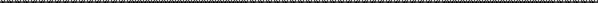 СПИСОК ПЕРСОНАЖЕЙ:ИШТАРБогиня любви и войныЭРЕШКИГАЛЬ, ЖЕНЩИНА В ПЛАЩЕБогиня смерти,правительница загробного мираДУМУДЗИвоин, виноградарь, муж ИштарЦЕРЕМОНИЙМЕЙСТЕРво дворце ИштарСКОРБЯЩАЯ МАТЬСУДЬИ СЕМИ ВОРОТПРИДВОРНЫЕШАМАШбог солнцаВОИНЫМАТЕРИ И СЕСТРЫСТРАЖНИКИ3Филипп Коршунов.	ИШТАР СПУСКАЕТСЯ В АДАКТ IСцена 1Ночь. Площадь перед храмом Иштар. Воины спяткостров, зловещие отблески огня. На площади по-является ЖЕНЩИНА В ПЛАЩЕ. Она ходит среди во-инов, вглядываясь в их лица.ЖЕНЩИНА В ПЛАЩЕ. Здравствуй, воин. Я рада тебе, но ты не Он.Переходит к следующему костру, вглядывается в лица.ЖЕНЩИНА В ПЛАЩЕ. Скоро мы познакомимся.Обещаю вам милости Эрешкигаль.Переходит к следующему костру, вглядывается в лица.ЖЕНЩИНА В ПЛАЩЕ. А вас будут судить строго в подземном царстве, где семь судей.Переходит к следующему костру, вглядывается в лица.ЖЕНЩИНА В ПЛАЩЕ. Вот он, мой…АКТ I.	Сцена 1Она склоняется над лежащим. Вдруг воин просыпа-ется и вскакивает. Это Думудзи.ДУМУДЗИ. Кто тут?Выхватывает меч. Женщина замирает.ЖЕНЩИНА В ПЛАЩЕ. Доброй ночи.ДУМУДЗИ. Ты кто? Шпион?ЖЕНЩИНА В ПЛАЩЕ. Нет, добрый господин,чужестранка. Пришла на Праздник Весны к храму Иштар, чтобы испытать все милости Иштар и най-ти своего суженого. Даже боги спускаются в величе-ственный Вавилон развлечься.ДУМУДЗИ. Развлечься?! Ты глупа или слепа? Не видишь, что праздника не будет? Уходи из Вави-лона!ЖЕНЩИНА В ПЛАЩЕ. Как это возможно? Без этого праздника ничего не родится, и все отправятся в царство мёртвых. Народ умрёт.ДУМУДЗИ. Наша Богиня полюбила войну больше, чем рождение жизни.ЖЕНЩИНА В ПЛАЩЕ. И ты решил пойти войной на неё? Мудро ли это? Она же Богиня, Думудзи.ДУМУДЗИ. Не тебе судить о моих поступках, жен-щина! Даже боги не могут избежать подземного мира! Иди отсюда!Женщина в плаще уходит с площади.ДУМУДЗИ. Постой! Как ты меня назвала?4	5Филипп Коршунов.	ИШТАР СПУСКАЕТСЯ В АДЖЕНЩИНА В ПЛАЩЕ. Думудзи.ДУМУДЗИ. Откуда ты знаешь, чужестранка, как меня зовут?ЖЕНЩИНА В ПЛАЩЕ. Я гадаю на ладонях, пред-сказываю судьбу. Пришла сюда, чтобы погадать на празднике. Заработать медный шекель.ДУМУДЗИ. А… (Бросает ей монету.) Ну, погадай тогда и мне.Женщина поднимает монету, подходит к Думудзи и берёт его руки.ДУМУДЗИ (отдёргивая руки). У тебя руки холод-ные.ЖЕНЩИНА В ПЛАЩЕ. Замёрзла. Но скоро Ша-маш, владыка дня, согреет всех нас, кто будет жив.Думудзи замирает, но после решительно протягива-ет ей руки.ДУМУДЗИ. Я знаю, что победа будет моя. Я буду править Вавилоном и миром. И буду самым справед-ливым правителем! Гадай!ЖЕНЩИНА В ПЛАЩЕ. Я вижу славу и жизнь. У тебя будет сын. А сам ты…ДУМУДЗИ. Что же ты замолчала? Не бойся. ЖЕНЩИНА В ПЛАЩЕ. Я не боюсь, только пове-ришь ли?ДУМУДЗИ. Говори! Я смерти не боюсь. ЖЕНЩИНА В ПЛАЩЕ. Ты будешь ни жив и нимёртв.6АКТ I.	Сцена 2ДУМУДЗИ. Такого не бывает! (Отдёргивает руки.) Твои руки жгут.ЖЕНЩИНА В ПЛАЩЕ. Ты согрел меня. Внутри всё пылает.ДУМУДЗИ. Ты заслужила свой шекель. А те-перь уходи, не место женщине на поле битвы. Свободна!ЖЕНЩИНА В ПЛАЩЕ. Ты не правитель пока, что-бы дарить свободу. Я пойду, ты спи.ДУМУДЗИ (ворча и укладываясь). Какой те-перь сон?ЖЕНЩИНА В ПЛАЩЕ. Спать!Думудзи отворачивается и моментально по её слову засыпает. ЖЕНЩИНА В ПЛАЩЕ уходит. Небо над Ва-вилоном сереет.Сцена 2По лестнице Храма восходит бог ШАМАШ, превра-щается в яркий диск солнца. Сцена освещается всё ярче и ярче.ШАМАШ. Утро.На каждую из семи площадок лестницы храма высыпают ПРИДВОРНЫЕ. У трона Иштар стоит ЦЕРЕМОНИЙМЕЙСТЕР.7Филипп Коршунов.	ИШТАР СПУСКАЕТСЯ В АДЦЕРЕМОНИЙМЕЙСТЕР. Двадцать шестой день нашей повелительницы Иштар. Трепещите. И встре-чайте повелительницу войны и любви. Неотвратимуюпрекрасную. Та, кто властвует над мудростью и ра-цио. Та, которая стирает в пыль города. Та, из-за кото-рой оставляют всё, чтобы припасть к её ногам. Та, у ног которой вся вселенная. Та, без которой нет жизни.ИШТАР поднимается по Лестнице Восхваления. Вокруг неё придворные, восхваляющие её красоту и могущество.Первая ступень.ПРИДВОРНЫЕ (хором). Слава Иштар, Богине люб-ви и войны! Слава владычице Вавилона!Вторая ступень.ПРИДВОРНЫЕ (хором). Слава Иштар, Богине люб-ви и войны! Слава красоте мира!Третья ступень.ПРИДВОРНЫЕ (хором). Слава Иштар, Богине люб-ви и войны! Хранительнице скрижалей мудрости!Четвёртая ступень.ПРИДВОРНЫЕ (хором). Слава Иштар, Богине люб-ви и войны! Взглядом подчиняющей города!АКТ I.	Сцена 2Пятая ступень.ПРИДВОРНЫЕ (хором). Слава Иштар, Богине любви и войны! Покорительнице сердец! Владычице страсти!Шестая ступень.ПРИДВОРНЫЕ (хором). Слава Иштар, Богине люб-ви и войны! Чьё лоно рождает миры! Прародительни-це всего живого!Иштар восходит на площадку с троном. Величе-ственно садится. За её головой сияет невообрази-мо яркий диск солнца. Все придворные склоняются в поклоне.ПРИДВОРНЫЕ (хором). Слава Иштар, Богине люб-ви и войны! И слава её двадцать шестому дню — дню преддверия кровавого дня!ИШТАР. Молодцы. Но бесите.ПРИДВОРНЫЕ (хором). Мы ваши рабы, Госпожа.Иштар замечает спящих воинов у костров и останав-ливается.ИШТАР. Кто эти люди? Что они здесь делают?Церемониймейстер подходит к Иштар и что-то на-шёптывает ей на ухо.8	9Филипп Коршунов.	ИШТАР СПУСКАЕТСЯ В АДИШТАР (с усмешкой). Со мной?! Ух ты, как забав-но! Буди!Церемониймейстер подходит к большому рогу и трубит в него.ЦЕРЕМОНИЙМЕЙСТЕР. Вставайте, смертные, сегодня вас ждёт день гнева нашей Госпожи.Сцена 3Воины просыпаются на площади перед храмом.Выхватывают мечи и строятся в боевой порядок.Во главе Думудзи.ДУМУДЗИ. Становись!ИШТАР. А он хорош! Жаль. Мог бы быть моим ге-роем. (Церемониймейстеру). Спроси, чего он хочет, пока я не разозлилась.Церемониймейстер спускается на шестую ступень. Воины ударяют в щиты мечами. Придворные выды-хают в страхе.ЦЕРЕМОНИЙМЕЙСТЕР. Чего вы, смертные, ни-жайше просите у Прародительницы всего живого?ДУМУДЗИ.Мынепросимничегоунесущейсмерть.АКТ I.	Сцена 3Церемониймейстер спускается на пятую ступень.Воины ударяют в щиты мечами.ЦЕРЕМОНИЙМЕЙСТЕР. Чего вы, смертные, ни-жайше просите у Повелительницы страсти и Власти-тельницы разумов?ДУМУДЗИ. Мы не просим ничего у разрушитель-ницы мудрости.Воины ударяют в щиты мечами. Церемониймейстер спускается на четвёртую ступень.ЦЕРЕМОНИЙМЕЙСТЕР. Чего вы, смертные, ни-жайше просите у Победительницы городов Вавилон-ских и всех жителей городов этих?ДУМУДЗИ. Мы не просим ничего у разрушитель-ницы семей и верности!Придворные выдыхают в страхе.Церемониймейстер спускается на третью ступень.ЦЕРЕМОНИЙМЕЙСТЕР. Чего вы, смертные, ни-жайше просите у Хранительницы скрижалей мудро-сти?ДУМУДЗИ. Мы не просим ничего у похититель-ницы скрижалей!!!Воины ударяют в щиты мечами.Церемониймейстер спускается на вторую ступень.10	11Филипп Коршунов.	ИШТАР СПУСКАЕТСЯ В АДЦЕРЕМОНИЙМЕЙСТЕР. Чего вы, смертные, ни-жайше просите у Красоты Мира?ДУМУДЗИ. Мы не просим ничего у разрушитель-ницы прекрасного!Воины ударяют в щиты мечами.Церемониймейстер спускается на первую ступень.ЦЕРЕМОНИЙМЕЙСТЕР. Чего вы, смертные, ни-жайше просите у…ИШТАР. Всё, хватит этих церемоний. Чего они хотят?ЦЕРЕМОНИЙМЕЙСТЕР.	Они	жаждут	славыхотят быть частью вашего величия, Божественная Иштар.ИШТАР. Интересно… Пусть будут, но пусть пом-нят, что они лишь тени рядом с моей божественной сущностью.ЦЕРЕМОНИЙМЕЙСТЕР. Конечно, Ваша Боже-ственность.ДЕМУДЗИ. Ты что, глуха?! Ты зло этого Мира! Умри!ЦЕРЕМОНИЙМЕЙСТЕР. Как ты смеешь оскор-блять Госпожу! Богиня вечна. И день ты выбрал неу-дачный, глупец.ДЕМУДЗИ. Жалкий раб своей похоти, никто не бессмертен. И все дни хороши для боя с правитель-ницей-тираном.ЦЕРЕМОНИЙМЕЙСТЕР. Я — не раб, я — верный слуга моей Божественной.ИШТАР. Ну что там, раб?АКТ I.	Сцена 3ЦЕРЕМОНИЙМЕЙСТЕР. Они пришли, чтобы… убить Вас, моя Госпожа.ИШТАР. Ну наконец-то! Подать мне меч и доспехи.Придворные приносят ей меч, шлем, нагрудник, бо-евой пояс, поручи, поножи и выкатывают огромное зеркало.ИШТАР (глядя в зеркало). Бесит.Придворный укатывает зеркало. Другие облачают Иштар в доспехи. Она берёт меч.ПРИДВОРНЫЕ (хором). Слава Иштар, вечной и непобедимой!Иштар сбегает по лестнице вниз.ПРИДВОРНЫЕ (хором). Слава Иштар, Богине люб-ви и войны! Слава владычице Вавилона!Слава Иштар, Богине любви и войны! Слава кра-соте мира!Слава Иштар, Богине любви и войны! Хранитель-нице скрижалей мудрости!Слава Иштар, Богине любви и войны! Взглядом подчиняющей города!Слава Иштар, Богине любви и войны! Покори-тельнице сердец! Владычице страсти!Слава Иштар, Богине любви и войны! Чьё лоно рождает миры! Прародительнице всего живого на земле!12	13Филипп Коршунов.	ИШТАР СПУСКАЕТСЯ В АДСлава Иштар, Богине любви и войны! И слава её двадцать шестому дню — дню преддверия кроваво-го дня!Сцена 4На площади перед ступенями храма Иштар воины выстроились в боевом порядке. Иштар останавлива-ется перед ними.ИШТАР (насмешливо). И с чем пришли, мои рабы? ВОИНЫ (хором). Мы — не твои рабы!ИШТАР. О чём просите, просители? ВОИНЫ (хором). Мы — не просители!ИШТАР. Чего вам надо, смертные, от Богини жизни?ДУМУДЗИ. Ты — не богиня жизни! Ты се-ешь смерть, как твоя сестра Эрешкигаль! Иштар — тиран!ПРИДВОРНЫЕ (хором). Святотатство!ВОИНЫ (хором). Правда!ЦЕРЕМОНИЙМЕЙСТЕР. Как смеешь ты сравни-вать свет и тьму? Закон и хаос?ДУМУДЗИ. Когда богиня преступила законы и на-слаждается кровью и смертями. Кто она?ВОИНЫ (хором). Тиран! Убить! ПРИДВОРНЫЕ (хором). Богохульники! ЦЕРЕМОНИЙМЕЙСТЕР. Глупцы! Как можноубить саму жизнь?!АКТ I.	Сцена 4ДУМУДЗИ. Даже боги подвластны смерти!ИШТАР (с трудом сдерживая гнев). Молчать всем!Так, значит я — тиран?! Ты гово…ДУМУДЗИ (перебивая). Отчего ты любишь кровь больше, чем жизнь? Почему каждый месяц Вавилон умывается ею?ИШТАР (елейным, соблазнительным голосом). Та-ков закон жизни. Насилие и любовь — одно. И разве ты, воин, не раб войны и любви?ДУМУДЗИ. Никогда, никогда, никогда не буду ра-бом ничего и никого!ИШТАР (усмехаясь). Посмотрим. (Всем вои-нам.) Тот, кто встанет на колени, останется в живых.сможет принести своё семя жизни в Праздник Ве-сеннего равноденствия.Строй продолжает стоять, сомкнув щиты.ИШТАР. Поклонитесь мне — жизни, страсти и любви!ПРИДВОРНЫЕ (хором). Поклонитесь!ЦЕРЕМОНИЙМЕЙСТЕР. Ну же!Воины стоят, не дрогнув.ИШТАР. Ну, такое себе решение. Тогда переда-вайте поклон моей сестре Эрешкигаль в подземном царстве мёртвых.ПРИДВОРНЫЕ(хором). Слава справедливой имуд-рой Иштар, Богине любви!ДУМУДЗИ. Вперёд!!!14	15Филипп Коршунов.	ИШТАР СПУСКАЕТСЯ В АДВоины бросаются на Иштар. Начинается бой. Иштар шутя и с издёвкой расправляется с воинами. Кажет-ся, она парит над полем боя, как, собственно, и по-лагается богине войны. Единственный, кто бьётсяней на равных, — Думудзи. Бой прекрасен и кровав. Все, кроме Думудзи, мертвы.ИШТАР (останавливаясь, вся испачканная кровью убитых воинов). А ты хорош.ДУМУДЗИ (нападая). Ты — зло.ИШТАР (обороняясь и нанося контрудар). Ты дер-зок.ДУМУДЗИ (уворачиваясь). Умри!ИШТАР (развивая наступление). Не я, а ты! ДУМУДЗИ (отступая под серией ударов). Уродли-вая тварь!ИШТАР (опешив, застывая). Кто?!ДУМУДЗИ (переходя в яростную атаку). Уродства ты творишь, сама уродом стала!Вдруг он спотыкается об одно из тел и теряет рав-новесие. Иштар, воспользовавшись ситуацией, прижимает его ногой к земле, приставляет меч к горлу.ПРИДВОРНЫЕ (хором). Слава Богине любви и вой-ны! Силе, которой покорны все!ЦЕРЕМОНИЙМЕЙСТЕР. Убейте богохульника, Госпожа! Во имя верного Вам народа Вавилона.ИШТАР (не обращая внимания на эти слова).Кто ты?АКТ I.	Сцена 4ДУМУДЗИ. Думудзи. Виноградарь. И воин Вави-лона.Иштар, не убирая меча от его горла, склоняется над ним. Левой рукой она обтирает от крови его лицо.ИШТАР. Посмотрим… А ты красив. Ты можешь возбуждать любовь в сердцах. Достойно у трона сидеть.ДУМУДЗИ. Я — человек!Иштар выпрямляется.ИШТАР (улыбаясь как змей-искуситель). Сми-рись. Поцелуй ножку и я тебя сделаю своим рабом.ДУМУДЗИ. Нет, я — не раб!ИШТАР. Закончилось кровопролитие. Припади,будешь мне слугой. ДУМУДЗИ. Слугой не буду!!!ИШТАР. Смирись и будешь восседать у моих ног.Что может быть наградой большей? И будешь мужем мне. Целуй!Она убирает меч. Думудзи припадает к её ногам.ИШТАР. Клянись.ДУМУДЗИ. Клянусь.ПРИДВОРНЫЕ (хором). Покорны все красе все-ленской! Любого покорит Иштар, Богиня радости и страсти!ЦЕРЕМОНИЙМЕЙСТЕР. Не верьте, Госпожа! Его клятвы и поцелуи лживы.16	17Филипп Коршунов.	ИШТАР СПУСКАЕТСЯ В АДИШТАР. Молчать! Кто тут Богиня? (ОбращаясьДумудзи.) Встань на колени и пройди все семь ступе-ней к подножию трона на коленях. Вперёд.Они вместе поднимаются по ступеням.ПРИДВОРНЫЕ (хором). Слава Иштар, Богине люб-ви и войны! Слава владычице Вавилона!Слава Иштар, Богине любви и войны! Слава кра-соте мира!Слава Иштар, Богине любви и войны! Хранитель-нице скрижалей мудрости!Слава Иштар, Богине любви и войны! Взглядом подчиняющей города!Слава Иштар, Богине любви и войны! Покори-тельнице сердец! Владычице страсти!Слава Иштар, Богине любви и войны! Чьё лоно рождает миры! Прародительнице всего жи-вого на земле!Слава Иштар, Богине любви и войны! И слава её двадцать шестому дню — дню чистоты!Сцена 5Иштар садится на трон. Думудзи стоит на коленях на последней ступени.ИШТАР. К ноге! Целовать! Служить!18АКТ I.	Сцена 5Распластавшись, Думудзи ползёт к ногам Иштар.ПРИДВОРНЫЕ (хором). Слава великой Богине, победительнице бунтовщиков!ЦЕРЕМОНИЙМЕЙСТЕР. Моя Госпожа, кровавые дни прошли, не желаете ли сменить одежды и (указывая на Думудзи) вымыть и украсить вашу новую игрушку?ДУМУДЗИ. Я не…ИШТАР (Церемониймейстеру, игнорируя Думуд-зи). Пожалуй, дерзкий ты мой.Церемониймейстер хлопает в ладоши. Придворные снимают с Иштар доспехи, переодевают её в празд-ничные белые с золотом одежды, стирают кровь с её лица.ПРИДВОРНЫЕ (хором). Госпожа божественна! ЦЕРЕМОНИЙМЕЙСТЕР (указывая на Думудзи).теперь делаем это достойно, хотя бы внешне, нашей Великой Богини.Придворные набрасываются на Думудзи. Он пы-тается сопротивляться, но на коленях это сложно. Придворные грубо стаскивают с него одежду, смы-вают с лица кровь, пудрят, расчёсывают, завивают волосы, красят чёрной тушью ресницы и брови, бе-лят лицо, умасливают голову, одевают его в неле-пый костюм, который неудобен и обнажает то, что неприлично. Одежда расшита узорами с виногра-дом и лозой. Наконец, Думудзи готов. Он выглядит метросексуально.19Филипп Коршунов.	ИШТАР СПУСКАЕТСЯ В АДПРИДВОРНЫЕ (хором, в притворном восхище-нии). Ах…ЦЕРЕМОНИЙМЕЙСТЕР. Ваш ритуальный муж го-тов, моя Богиня.ДУМУДЗИ. Я не…ИШТАР (глядя на Думудзи). Ляля. Для воина меча не хватает в руках. (Церемониймейстеру.) Принеси его меч!Церемониймейстер бежит вниз по лестнице на пло-щадь.ПРИДВОРНЫЕ (хором). Слава Иштар, Богине люб-ви и войны! Слава владычице Вавилона!Иштар сажает Думудзи у своих ног.ПРИДВОРНЫЕ (хором). Слава Иштар, Богине люб-ви и войны! Слава красоте мира!Церемониймейстер копается среди трупов.ПРИДВОРНЫЕ (хором). Слава Иштар, Богине люб-ви и войны! Хранительнице скрижалей мудрости!Иштар отрывает от грозди на подносе виноградинку и скармливает её Думудзи.ИШТАР. Теперь ты мой.ПРИДВОРНЫЕ (хором). Слава Иштар, Богине люб-ви и войны! Взглядом подчиняющей города!АКТ I.	Сцена 5Церемониймейстер, перепачканный в крови, нахо-дит меч.ПРИДВОРНЫЕ (хором). Слава Иштар, Богине любви и войны! Покорительнице сердец! Владычице страсти!Иштар улыбается и покровительственно хлопает Думудзи по щекам. Тот смотрит на неё с благодар-ностью.ИШТАР. Я утолю всякий твой голод.ДУМУДЗИ. Я не…ПРИДВОРНЫЕ (хором). Слава Иштар, Богине люб-ви и войны! Чьё лоно рождает миры! Прародительни-це всего живого на земле!Церемониймейстер поднимает меч над головой.ЦЕРЕМОНИЙМЕЙСТЕР. Я нашёл его. ПРИДВОРНЫЕ (хором). Слава Иштар, Богинелюбви и войны! И слава её двадцать шестому дню — дню чистоты!ИШТАР. Ты будешь моим возлюбленным мужем до следующего кровавого пира. (Церемониймейстеру.) Неси же меч. Мне не терпится приступить к танцу любви.Церемониймейстер с мечом взбегает по лестницес почтением склоняется перед Иштар. Иштар берёт меч.20	21Филипп Коршунов.	ИШТАР СПУСКАЕТСЯ В АДИШТАР. Как прекрасен этот меч. Он совершенен; вонзаясь в плоть, он исполняет своё предназначение. Он возвращает в реальность. Доставляет удоволь-ствие, которое ни с чем не сравнится. Возьми его, мой воин, мой герой, мой священный муж.Думудзи жеманно и как-то неумело берёт оружие.ДУМУДЗИ (капризно, кокетничая). Какой тя-жёлый и горячий.ИШТАР. Да будет танец красоты!Иштар хватает свой меч, и они с Думудзи начина-ют ритуальный танец-бой, который больше похож на ласки двух любовников, где доминирует Иштар.Сцена 6На площадь выходят СКОРБЯЩИЕ ЖЁНЫ И МАТЕ-РИ. Они не обращают внимания на танец богини,ищут своих сыновей и мужей среди павших вои-нов. Рыдания и страдания.СКОРБЯЩАЯ МАТЬ. Будь проклят ты, Думудзи!!!Будь проклята Иштар!!!Танец обрывается. Все у трона застывают. Иштар, тяжело дыша после танца, подзывает Церемоний-мейстера.22АКТ I.	Сцена 6ИШТАР. Чего они хотят?ЦЕРЕМОНИЙМЕЙСТЕР. Они…ДУМУДЗИ (перебивая). Они скорбят и проклинают тебя, принёсшую смерть, и меня, поведшего на смерть их сыновей, мужей и братьев.ЦЕРЕМОНИЙМЕЙСТЕР (в гневе). Да как… СКОРБЯЩАЯ МАТЬ. Вы их убили. Ты посуломсвоим, ты страстью неуёмной. Я верною была тебе, Иштар. Никто не поклонялся так, как я тебе. На Празд-нике Весны я шла к тому, кто приходил к тебе. И ка-ждое своё вздрагивание, каждый свой экстаз я по-свящала тебе. И каждого ребенка я родила с твоим именем во вздохе облегчения. Ты знаешь это, ты чув-ствовала всё: и поцелуй, и трепет, и мой крик, и запах рождённого младенца. Всё то, что течёт через меня к тебе! Жизнь!Иштар с каждым словом Скорбящей Матери вздра-гивает, как будто опять переживая все моменты, ко-торые та описывает. Думудзи, как заворожённый, смотрит на вздрагивания Иштар.ЦЕРЕМОНИЙМЕЙСТЕР (Скорбящей матери). За-кон…СКОРБЯЩАЯ МАТЬ. Закон! Иштар — Богиня жиз-ни! Так почему тут мёртвые лежат, а мы в плачущие камни превратились и нет нам больше радости?!ИШТАР. Моя верная раба.СКОРБЯЩАЯ МАТЬ. Я — не раба тебе. И они не ра-быни больше.ИШТАР. Моя жрица.23Филипп Коршунов.	ИШТАР СПУСКАЕТСЯ В АДСКОРБЯЩАЯ МАТЬ. Мы — не жрицы смерти.ИШТАР. Моя…СКОРБЯЩАЯ МАТЬ. Мы — не твои. Я не служу той, кто в порыве страсти всё, что прекрасно, превращает в смерть.ДУМУДЗИ. Послушай!!!СКОРБЯЩАЯ МАТЬ (презрительно). Кого, фаль-шивого героя? Того, кто ест с ладони, на которой кровьего товарищей-бойцов?ДУМУДЗИ. Я…СКОРБЯЩАЯ МАТЬ. Чей разум и сила побежде-ны страстью? Кто у ног сидит, как пёс, и слизываетних кровь наших мужчин, которых он привёл на смерть?ЦЕРЕМОНИЙМЕЙСТЕР. Любовь — это война! Ты знаешь это лучше всех.ИШТАР. Вы просите-то что? СКОРБЯЩАЯ МАТЬ. Мы требуем! ИШТАР. Требуем, раба? СКОРБЯЩАЯ МАТЬ. Мы молим! ИШТАР. Молите? Криком? СКОРБЯЩАЯ МАТЬ. Мы просим… ИШТАР. На колени!СКОРБЯЩАЯ МАТЬ. Мы встанем, если…ИШТАР. Ты торгуешься?! Со мной? Никто не бу-дет ставить мне условия. Никогда. Ты слепо веришь мне или… (Иштар обводит площадь с павшими воина-ми рукой.) Я лучше знаю, как и что всем надо. И от меня зависит жизнь. Я — жизнь.ЖЕНЩИНЫ И СКОРБЯЩАЯ МАТЬ. Мы просим… ИШТАР. Не верю. На колени!!!АКТ I.	Сцена 6ПРИДВОРНЫЕ (хором). Преклоните колени перед жизнью, перед страстью, перед Богиней женственно-сти и красоты!Женщины и Скорбящая Мать опускаются на колени.СКОРБЯЩАЯ МАТЬ. Сделай их живыми!ИШТАР. Закон един! Никто не может вернуться из царства сестры моей возлюбленной Эрешкигаль.СКОРБЯЩАЯ МАТЬ. Так зачем ты посылаешь туда наших сыновей?ИШТАР. Смерть — часть жизни.ПРИДВОРНЫЕ (хором). Поклонимся Иштар, му-дрейшей из Богов, хранительнице скрижалей…СКОРБЯЩАЯ МАТЬ. Хватит! Этих игрушек с пу-стой многомудростью! Зачем она, если смерть непо-бедима?ДУМУДЗИ (жеманно). Нет непобедимого, есть только неумение того, кто действует.ИШТАР. Малыш, скушай ягодку и рот закрой. ДУМУДЗИ. Да, моя Госпожа. я хотел сказать… ИШТАР (Скорбящей матери). Так чего ты хочешь,жрица?СКОРБЯЩАЯ МАТЬ. Победи смерть, Богиня жизни.ИШТАР. Ты просишь разрушить мироздание. Представь себе, что на земле живут все те, кто родил-ся когда-то. Людей как тараканов развелось. Все пьют, едят. Наследники не наследуют и живут без надеж-ды стать главой семьи. Старики, немощные и боль-ные люди не могут с мучениями распрощаться, до-24	25Филипп Коршунов.	ИШТАР СПУСКАЕТСЯ В АД	АКТ I.	Сцена 626	27Филипп Коршунов.	ИШТАР СПУСКАЕТСЯ В АДЦЕРЕМОНИЙМЕЙСТЕР. Это — глас сброда. Это лишь кучка бунтарей. В Вавилоне все поклоняются моей Госпоже. А эти — никто!!!ДУМУДЗИ (визгливо). Да как ты смеешь сомне-ваться в словах Великой?!СКОРБЯЩАЯ МАТЬ, ЖЕНЩИНЫ (визгливо). Он — богохульник!!!ИШТАР. Ты, червь, указывать мне будешь?!Церемониймейстер падает перед Иштар на колени.ЦЕРЕМОНИЙМЕЙСТЕР. Моя Госпожа, я и в бреду никогда не посмел бы. Я жизнь отдам и умру с улыб-кой на губах. И имя в вечности и в пыльной темно-те я буду повторять и восхвалять. Мой каждый выдох славит Ваше имя, мой каждый вдох лишь Госпожой пропитан. Мой разум и действия в подчинении Вашей красоты. Вся страсть и восхищение лишь с Вами. Всё, что есть у меня, у Ваших ног. И жизнь моя никчёмная принадлежит лишь Госпоже.ИШТАР. Меч!Придворные в сложной церемонии приносят меч Иштар. Она берёт его.ИШТАР. Убей себя, целуя мои ноги и восхваляя.И пусть это будет акт не смерти, но любви.Она подаёт ему меч клинком вперёд. Церемониймей-стер неловко берётся за лезвие; его трясёт от страха. Вдруг он вскрикивает, порезавшись о клинок.28АКТ I.	Сцена 6ЦЕРЕМОНИЙМЕЙСТЕР (корчась от боли и ры-дая). Простите, не держал меча я никогда, я раб Богини любви и этому ремеслу не обучен.ДУМУДЗИ. Я обучен. Позволь, божественная, я его зарежу.ИШТАР (Думудзи, не поворачиваясь). Сиди и ку-шай, каждому своё. Ты — воин, не палач, не забы-вай. (Церемониймейстеру.) Мой верный слуга, за пре-данность твою награды ты достоин. Я пощажу тебя,в Праздник Весны ты можешь выбрать любую в Ва-вилоне и танец страсти с ней сплясать у подножия трона. (Придворным.) Принесите живительную воду, чтобы раны залечить верному слуге.ПРИДВОРНЫЕ.  Слава  Иштар!  Богине  любвисправедливости!Придворные приносят пузырёк с водой. Иштар по-ливает руку Церемониймейстера. Тот с благодарно-стью смотрит на неё.ИШТАР. Возьми эту воду и пусть она будет с то-бой и помогает.ЦЕРЕМОНИЙМЕЙСТЕР (целуя ей руки). Госпожа добра.Церемониймейстер кладёт пузырёк в карман.ИШТАР. И больше не смей мне возражать. (При-дворным.) Несите семь мне украшений — в стране се-стры своей блистать мне должно.ПРИДВОРНЫЕ. Да, наша Богиня!29Филипп Коршунов.	ИШТАР СПУСКАЕТСЯ В АДПридворные на семи подносах выносят семь симво-лов власти Иштар. Одевая её, Придворные славят её хором.ПРИДВОРНЫЕ (хором). Слава Иштар, Богине люб-ви и войны! Слава владычице Вавилона!Надевают браслеты на руки и ноги.ИШТАР. На троне эти дни будет восседать мой муж Думудзи!ПРИДВОРНЫЕ (хором). Слава Иштар, Богине люб-ви и войны! Слава мудрейшей из богов!Надевают корону на голову Иштар.ЦЕРЕМОНИЙМЕЙСТЕР. Он же не бог! ПРИДВОРНЫЕ (хором). Слава Иштар, Богине люб-ви и войны! Хранительнице скрижалей мудрости!Надевают крупные бусы из лазурита и украшения на грудь из мелкого бисера.ДУМУДЗИ. Благодарю тебя, моя любовь! ПРИДВОРНЫЕ (хором). Слава Иштар, Богине люб-ви и войны! Взглядом пронзающей мироздание! ИШТАР. Ты же виноградарь? Теперь ты бог вино-града!Надевают нагрудник с надписью: «Входи, входи».30АКТ I.	Сцена 6ПРИДВОРНЫЕ (хором). Слава Иштар, Богине люб-ви и войны! Владычице судеб! Владычице страсти!Надевают покровы владычицы: сеть наверх и повяз-ку-юбку на бёдра.ДУМУДЗИ. Мечта сбылась: я — бог! ПРИДВОРНЫЕ (хором). Слава Иштар, Богине люб-ви и войны! Чьё лоно рождает и слово рождает богов! ИШТАР. Я не надолго! Смерть уничтожу и вер-нусь! Так что не шали!Подают Иштар трость из лазурита, которой измеря-ются поля и судьбы.ПРИДВОРНЫЕ (хором). Слава Иштар, Богине люб-ви и войны! И слава её двадцать шестому дню — дню чистоты!Подают Иштар золотой обруч — знак царской власти.Одевшись, Иштар начинает спуск по лестнице.СКОРБЯЩАЯ МАТЬ, ЖЕНЩИНЫ. Победи смерть — и не будет у тебя вернее слуг!ИШТАР. Хватит торговаться с богиней, не на ба-заре.ИШТАР исчезает в воротах между мирами.31Филипп Коршунов.	ИШТАР СПУСКАЕТСЯ В АДСцена 7На площади и у трона тишина. Все застыли, не зная, что делать. Вдруг женщины и хор начинают голо-сить.ЖЕНЩИНЫ (хором). Она покинула нас! ПРИДВОРНЫЕ (хором). Мир потерял красоту! ЖЕНЩИНЫ (хором). Как мы будем жить с наши-ми мужьями и возлюбленными?ПРИДВОРНЫЕ (хором). Страсть покинула нас! ЖЕНЩИНЫ (хором). Больше бык не покроит ко-рову!ПРИДВОРНЫЕ, ЖЕНЩИНЫ (хором). Иштар, вер-нись в этот мир!Думудзи подбирает меч Иштар и залезает на трон с ногами.ЦЕРЕМОНИЙМЕЙСТЕР. Мой господин, не осквер-няй пылью на сандалиях трон нашей Госпожи.Думудзи опускает ноги на ступеньки.ДУМУДЗИ. Да, многому могу я у тебя научиться, мудрый Церемониймейстер. Ты знаешь всю механику небес. Богов пути и власти коридоры.ЦЕРЕМОНИЙМЕЙСТЕР (глядя сверху вниз). Да не в этом я поднаторел. Вся мудрость, чистый разум сосредоточены в Скрижалях мудрости жизни и ре-месла, которые наша Госпожа заполучила, дядю со-АКТ I.	Сцена 7блазнив. И унесла с собою в Вавилон. С тех пор наш город процветает. Иштар же мудростью на небе стала и миром завладела поднебесным.ДУМУДЗИ. Неси же их.ЦЕРЕМОНИЙМЕЙСТЕР. Тебе?!ДУМУДЗИ. Я — твой Господин, пусть и на вре-мя. Не будем ссориться; хочу, чтоб мы дружили. Тебе, смертному, понадобится дружба бога.ЦЕРЕМОНИЙМЕЙСТЕР. Пожалуй, да. (Придвор-ным.) Эй, принесите Скрижали.ДУМУДЗИ. И меч войны Иштар. Я посмотрю.Придворные выносят Скрижали мудрости и кладут их у ног Думудзи. Церемониймейстер подаёт меч.СКОРБЯЩАЯ МАТЬ И ЖЕНЩИНЫ (хором). Что видишь ты, Думудзи, в них? Как жить нам дальше, что нам делать?Думудзи водит кончиком меча по строчкам на скри-жалях.ДУМУДЗИ. Да, кто владеет знанием, тот бог. И всё открыто и понятно в мире. Никто, ни смертный, ни бессмертный, не может повредить и подступиться. Теперь я цельный. Я непобедимый.ЦЕРЕМОНИЙМЕЙСТЕР. Не зазнавайся, ты вчера ещё был землепашцем и солдатом. Почётно, но не цар-ская работа. Ребёнок ты ещё во власти.ДУМУДЗИ (ласково). Ты прав, я даже буквы не могу все разобрать. Поможешь, брат мой возлюбленный?32	33Филипп Коршунов.	ИШТАР СПУСКАЕТСЯ В АДЦЕРЕМОНИЙМЕЙСТЕР (с презрительной усмеш-кой). Ну хорошо.Подходит к Думудзи. Тот неожиданно хватает ста-рика и ловким движением перерезает ему горло. Кровь заливает Скрижали, белые одежды Думудзи. Кажется, что в Церемониймейстере тонны крови, она течёт по ступенькам предтронья Иштар, зали-вает каждую ступеньку. Думудзи ногой сталкивает тело Церемониймейстера вниз.ДУМУДЗИ. Вот же старый баран! СКОРБЯЩАЯ МАТЬ И ЖЕНЩИНЫ. Ах! ПРИДВОРНЫЕ (хором, растерянно). Слава,Иштар!..ДУМУДЗИ. Молчать! Слава мне. Теперь я ваш го-сподин и светоч разума. Мой план осуществился. Я на троне. И править буду исходя из правил и мудро-сти, начертанных на камне. Нет больше страсти, по-хоти и злости. Мой Вавилон свободен от проклятия. И разум страстью не побеждён. Всё по уму.СКОРБЯЩАЯ МАТЬ. Но как же наши сыновья? Иштар же обещала…ДУМУДЗИ (читая). Никто, ни боги, ни людишки, не могут возвратиться из царства Эрешкигаль — тут так написано! Но ваши сыновья, верные мои побрати-мы, умерли не зря! Вавилон свободен!СКОРБЯЩАЯ МАТЬ И ЖЕНЩИНЫ. Верни нам сы-новей, мужей и братьев.ДУМУДЗИ. Молчать! Я бог и я владыка Вавилона. Идите по домам, теперь не нужно отдаваться любо-АКТ I.	Сцена 7му встречному, не надо опасаться дней ярости Иштарвойн плохого настроения, дней чистоты и осквер-нения. Вы можете быть дома! К очагу! Детей раститьславить моё царство. Идите, вам удел я мирный да-ровал.СКОРБЯЩАЯ МАТЬ И ЖЕНЩИНЫ. Будь ты про-клят! Клятвопреступник, узурпатор, лицемер.ДУМУДЗИ. Ах, вы так! Никто мне на пути не вста-нет, ни смертные, ни боги. Я тут власть! И будете мне поклоняться и в молчании слушать каждый мой вздохслово. Я сказал! Мой трон по праву! Я — победитель тирании, я — герой. Не будет больше подчинения слепой страсти и страдания по лону в этом мире. Все разошлись.СКОРБЯЩАЯ МАТЬ И ЖЕНЩИНЫ. Ты — никто! ДУМУДЗИ. Ну что ж…Думудзи в окровавленной одежде, сжимая в руках меч, медленно спускается по окровавленным сту-пенькам.Хор придворных безмолвствует.34	35Филипп Коршунов.	ИШТАР СПУСКАЕТСЯ В АДАКТ IIСцена 1Лестница в подземное царство с семью воротами. Лестница ведёт в судебный зал с семью судейскими кафедрами и троном Эрешкигаль, богини подземно-го царства. С потолка свисают крюки. Свет проби-вается откуда-то сверху и с трудом рассеивает тем-ноту. Что-то булькает и хлюпает. По полу ползают души умерших в рваных одеждах и жадно едят су-хую пыль.На верхней площадке появляется ИШТАР. Спускает-ся по ступенькам к первым воротам. Стучит в них.ворот СУДЬЯ ПЕРВЫХ ВОРОТ в мантии. Это жен-щина. Все судьи царства мёртвых — женщины.СУДЬЯ ПЕРВЫХ ВОРОТ. Кто стучит во врата смерти!ИШТАР. Иштар — Богиня жизни!СУДЬЯ ПЕРВЫХ ВОРОТ. Ты не можешь войти сюда, богиня!ИШТАР. Что ты сказала, рабыня!СУДЬЯ ПЕРВЫХ ВОРОТ. Простите, великая го-спожа, но Вы не принадлежите нашему миру.ИШТАР. Я пришла увидеть мою возлюбленную сестру. Это право крови.Судья первых ворот открывает свиток судей. Внима-тельно его читает. Удовлетворённо кивает.АКТ II.	Сцена 1СУДЬЯ ПЕРВЫХ ВОРОТ. По Закону царства ты можешь пройти эти ворота, только отдав то, что тебе дорого.ИШТАР. Ты следишь за тем, что говоришь, червь? СУДЬЯ ПЕРВЫХ ВОРОТ. Незыблемы Законы мирамёртвых. Тебе ли не знать, богиня?ИШТАР. Хорошо.Судья первых ворот подходит к богине и снимаетеё головы корону власти. Лента красоты остаётся на лбу у Иштар.СУДЬЯ ПЕРВЫХ ВОРОТ. Мзда внесена, у первых врат был отдан венец Эдена, символ власти и автори-тета и обруч золотой. Ты больше не властительница живых. Не можешь прятаться за маской ты самой себя. Иди, сестра Богини Смерти.Ворота распахиваются. Иштар продолжает спуск. Судья первых ворот идёт к судейской кафедре, ста-новится за неё и кладёт перед собой венец Эдена и обруч. Иштар подходит ко вторым воротам, стучит.СУДЬЯ ВТОРЫХ ВОРОТ. Кто к царству мёртвых приступает?ИШТАР. Иштар — Богиня людских судеб, источ-ник и благоденствия и жизни!СУДЬЯ ВТОРЫХ ВОРОТ. Не можешь ты войти сюда, богиня!ИШТАР. Мы уже это обсудили с судьёй на первых вратах! Могу!!!36	37Филипп Коршунов.	ИШТАР СПУСКАЕТСЯ В АДСудья вторых ворот разворачивает свиток законов, внимательно читает.СУДЬЯ ВТОРЫХ ВОРОТ. По Законам царства ты можешь пройти, лишь отдав что-то важное для тебя.ИШТАР. Это так встречают гостей в царстве моей сестры Эрешкигаль?!СУДЬЯ ВТОРЫХ ВОРОТ. Незыблемы божествен-ные Законы, богиня, ты это знаешь.ИШТАР. Вот же… Ладно, вот жезл судьбы и мери-ло земли!Судья вторых ворот не без сопротивления со сторо-ны Иштар забирает у неё из рук нефритовый жезл судьбы и земли.СУДЬЯ ВТОРЫХ ВОРОТ. Проходи, сестра Эрешки-галь, как чистый лист тут, в темноте, судьба не опре-делена никем, кроме суда! И приговор один и нет тут апелляций! И тут ты не судья, ничью ты жизнь не ме-ряешь, не пишешь. Тебе не нужен жезл судейства тут.Ворота распахиваются. Иштар продолжает спуск. Су-дья вторых ворот идёт к судейской кафедре, стано-вится за неё и кладёт перед собой нефритовый жезл. Иштар подходит ко третьим воротам, стучит.СУДЬЯ ТРЕТЬИХ ВОРОТ. Кто к царству мё…? ИШТАР. Хватит уже! Тебе, рабыня, чего нужно? СУДЬЯ ТРЕТЬИХ ВОРОТ. Тут нет рабов, мы слу-жим Закону царства мёртвых и Богине. Это у вас там,АКТ II.	Сцена 1наверху, подчинено всё похоти и страстям, ужимкамкокетству, пустым словам и хитрости лукавства. Там все рабы.ИШТАР. Да как ты смеешь?СУДЬЯ ТРЕТЬИХ ВОРОТ. Ты пройти желаешь? ИШТАР. Открой, уродина!СУДЬЯ ТРЕТЬИХ ВОРОТ. Беспола я и не подвер-жена тем чарам, которые источаешь ты, безликая и без судьбы, Иштар. Отдай мне то, чем ты сводила с ума мужей земных, что так манило их всех к тебе. И что рождало зависть и ревность, и поклонение глупышек, поклонниц фаллосов и грубости звериной.ИШТАР. Что ты несёшь?! Они моей божественно-стью и страстью ко мне были привлечены!СУДЬЯ ТРЕТЬИХ ВОРОТ. Ну да, ну да… Отдай мне нагрудник с груди «Входи, входи!».СтражтретьихворотгрубосрываетсгрудиИштарсет-ку. Ворота распахиваются. Судья становится за тре-тью судейскую кафедру и кладёт перед собой нагруд-ник. Иштар подходит к четвёртым воротам, стучит.ИШТАР. Открывай! Что тебе мне дать?!СУДЬЯ ЧЕТВЁРТЫХ ВОРОТ. О, выучила, безликая, бессудебная, непривлекательная тварь.ИШТАР. Да как ты смеешь?! Я тебя…СУДЬЯ ЧЕТВЁРТЫХ ВОРОТ. Ты мне — что?! Плати и дальше топай.ИШТАР. Когда дойду я до сестры моей…СУДЬЯ ЧЕТВЁРТЫХ ВОРОТ. Я лишь Закон испол-няю, не грози. Ты сюда пришла, тебя никто не звал.38	39Филипп Коршунов.	ИШТАР СПУСКАЕТСЯ В АДИШТАР. Тогда я уйду и вскоре вернусь с моими воинами и разнесу вашу чёртову богадельню в пыль.СУДЬЯ ЧЕТВЁРТЫХ ВОРОТ. Попробуй.Иштар в ярости разворачивается и идёт вверх, но, подойдя к третьим воротам, налетает на невидимую преграду, падает и с криком скатывается обратно к четвёртым воротам.СУДЬЯ ЧЕТВЁРТЫХ ВОРОТ. Тише, тише, Иштар. Незыблемы Законы подземного мира. Отдай мне твоё ожерелье с груди. Те, кто входят сюда, не богатыне бедны. Все, кто входит сюда, право голоса теря-ют и мнение их не нужно никому под сводами царства мёртвых. Сокровища мира земного лишь тлен. А мне-ние и аргументы — пустота, то, что ты скажешь, не ин-тересно никому. Отдай!!!Судья четвёртых ворот срывает с груди Иштар оже-релье. Судья идёт к четвёртой кафедре и кладёт пе-ред собой ожерелье богатства и статуса в обществе. Ворота распахиваются, и Иштар ползёт к пятым во-ротам. У них она садится, прижавшись к воротам спиной.СУДЬЯ ПЯТЫХ ВОРОТ. Кто дышит жизнью под пятыми вратами царства смерти?ИШТАР. Я — защита и жизни покрова, Иштар! СУДЬЯ ПЯТЫХ ВОРОТ. Зачем ты здесь? ИШТАР. Сестру свою хочу я видеть. СУДЬЯ ПЯТЫХ ВОРОТ. Она тебя звала?АКТ II.	Сцена 1ИШТАР. Моё соизволение её увидеть!!!СУДЬЯ ПЯТЫХ ВОРОТ. Как же ты глупа! Ничто не защитит тебя от Закона царства мёртвых. Тот, кто при-шёл сюда, отдал себя в руки суда, который самый стро-гий из судов. И будь ты человек или богиня, твой каж-дый шаг, твой каждый вдох, и слово, и мысль — всё будет взвешено и учтено. И наказанье будет всем, кто грешен.ИШТАР. Непобедима жизнь!СУДЬЯ ПЯТЫХ ВОРОТ. Ха, никто не в безопасно-сти, кто жив. Всё там, на Земле, — иллюзия, обман. Отдай браслеты: тут все равны перед Законом, в со-хранности все будут здесь.ИШТАР. Какое равенство ты тут мне предлага-ешь? Быть в темноте и выбор не иметь, и прах мо-гильный есть, не выбирать ни доли, ни любви, не быть ни матерью и ни отцом, не целовать, не страстью воспылать, не засмеяться и не возненавидеть! Лишь ползать как могильный червь. И знать лишь страх, уныние и голод. Но даже эта тройка не пробудит дей-ствий и желаний.СУДЬЯ ПЯТЫХ ВОРОТ. Таков закон и мёртвых на-гражденье.ИШТАР. Это — бред!СУДЬЯ ПЯТЫХ ВОРОТ. Судима тут лишь суть,всё, что мило сердцу там, наверху, оставим миру страсти и войны. Тебе оставим, бывшая богиня.ИШТАР. Ах ты, холопка!!!СУДЬЯ ПЯТЫХ ВОРОТ. Молчи, свой голос поте-ряла ты у четвертых врат, безликая, без судьбы, без-голосая, нищая, нежеланная. У тебя нет выбора, ты знаешь!40	41Филипп Коршунов.	ИШТАР СПУСКАЕТСЯ В АДИштар сама покорно снимает браслеты с ног и рук. Ворота распахиваются. Иштар опасливо переступа-ет порог и медленно, оглядываясь, идёт к шестым воротам. Судья идёт к своей кафедре. Иштар подхо-дит к шестым вратам.ИШТАР (неуверенно). Пустите.СУДЬЯ ШЕСТЫХ ВОРОТ. Кто тут?ИШТАР. Иштар, богиня…СУДЬЯ ШЕСТЫХ ВОРОТ (хохоча). Кто? Ты — боги-ня?! Ты кто?ИШТАР. Богиня войн и любви.СУДЬЯ ШЕСТЫХ ВОРОТ. Ты — грязь, пустое место, ты — ничто. Кусок ты мяса, которому уж срок тысяче-летье, ты сгнила и протухла, и пошла. Ты лишь мертвец, раскрашенный на потребу сластолюбцев, кто в уголках своих домов и душ пускает слюни на тебя, не видя кро-ме плоти ничего. «Богиня». Ты — ничто. Тебя растащи-ли на кусочки и тебя не стало. Вот почему ты здесь.Вдруг Иштар начинает рыдать в голос, упав на коле-ни. Шестой судья подходит к ней и снимает сетку с груди.СУДЬЯ ШЕСТЫХ ВОРОТ. Иди, у нас в подзем-ном мире нет надобности свои чувства защищать. Тут не помойка жизни, прятаться не надо. Рыдай и со сле-зами подходи к вратам последним и зеркалу души.Судья уходит, а Иштар, рыдая, продолжает свой путьседьмым воротам. На ней лишь набедренная повяз-42АКТ II.	Сцена 1ка-юбка «Облачение цариц». Она подходит к седь-мым вратам, молча снимает повязку. Отдаёт судье.СУДЬЯ СЕДЬМЫХ ВОРОТ. Добро пожаловать, кра-сивое бесплодное ничто. И правда, не могут мёртвые рожать миры иные, и нет нужды им в этом. Всё пустое,дети время тратят лишь земное, едят и пьют и время отнимают. Всё тлен, бессмыслица и хаос. Лишь в цар-стве мёртвых орднунг и система. И в этом царстве уж заждались тебя. За этими воротами стоит зеркало души: посмотри и ужаснись тому уродству, что скры-вала за всеми украшениями тела. За масками. За ри-туалами и танцами семи накидок. За мертвой плотью. И лишь глупец мог быть одурачен танцем жизни. Иди!Судья берет у Иштар повязку-юбку и идёт к кафедре. Седьмые ворота распахиваются, и обнажённая, пре-красная, сломленная Иштар бредёт к зеркалу души. На ней лишь лента красоты. Она сломлена, но кра-сива. Подходит к зеркалу души. С её головы падает повязка красоты, и Иштар превращается (если нужно технический способ изменения внешности актрисы могу предоставить) в уродливую сморщенную ста-руху. Она закрывает лицо руками. К ней подходят стражи и, грубо взяв под локти, волокут в центр су-дебного зала. Отойдя от зеркала, Иштар превраща-ется в себя обычную. Стражи кидают Иштар в центр судебного зала. Стражники привязывают Иштар верёвками за все конечности и за шею, но верёв-ки не натягивают. Иштар на глазах стареет, её лицо превращается в сморщенное и безобразное.43Филипп Коршунов.	ИШТАР СПУСКАЕТСЯ В АДСцена 2СУДЬЯ СЕДЬМЫХ ВОРОТ. Ну что ж, начнём.СУДЬЯ ПЕРВЫХ ВОРОТ. Ты кто?ИШТАР. Ничто.СУДЬЯ ВТОРЫХ ВОРОТ. Умница, поняла. Имя!ИШТАР. Когда-то давно звалась Иштар.Судьи строчат что-то на глиняных табличках.СУДЬЯ ЧЕТВЁРТЫХ ВОРОТ. Семейный статус.ИШТАР. Когда-то я замужем была.СУДЬЯ СЕДЬМЫХ ВОРОТ. О… Вот ещё ответ-чик будет, когда придёт время ему спуститься к нам, но терпеливы мы.СУДЬИ (хором). Как же прекрасна механика Закона. ИШТАР. Ещё у меня была сестра. Тут властвует она, в стране теней. Эрешкигаль — сестра моя люби-мая. Где она, почему её трон пуст?СУДЬЯ ЧЕТВЁРТЫХ ВОРОТ. Правительница больна…ИШТАР. Как это может быть? Чем может заболеть богиня?СУДЬЯ ПЯТЫХ ВОРОТ. Переходим к делу! Ничто, которое звалось Иштар, ты признаёшь, что достойна смерти?ИШТАР. Нет. Где моя сестра?СУДЬЯ СЕДЬМЫХ ВОРОТ. Ну что ж, начнём же взвешивать твои грехи.ИШТАР. Где она?АКТ II.	Сцена 2СУДЬЯ ПЕРВЫХ ВОРОТ. Ты виновата в том, что власть свою над сердцами и умами употребляла для своего сладострастия, а не для создания чего-то пре-красного. Виновна в осквернении короны!СУДЬИ (хором). Виновна, оправдаться невозможно!Судья первых ворот поднимает корону Иштар над головой и бросает её к ногам Иштар.СУДЬЯ ПЕРВЫХ ВОРОТ. Низвергнута, всё в прах придёт и обратиться. На власть надеяться бессмыс-ленно и глупо. Власть смерти больше, чем власть зем-ная всех князей земных.ИШТАР. Власть я с умом употребила. Рождались песни, дети, танцы, вирши в полёте страсти, во вздо-хе сладострастия; мужья при мне жёнам поклонялись,жёны в восхищении творили новых и прекрасных че-ловеков. Был детский крик наградою всем нам, и род людской преумножался из года в год.СУДЬИ (хором). Ничего для вечности богиня не создала. Виновна, осудить!Стражники натягивают первую верёвку.ИШТАР (корчась от боли). Чем больна сестра? СУДЬЯ ВТОРЫХ ВОРОТ. Продолжим. Обра-щу внимание высокого суда на то, что ЭТО сказалоблагоденствии людей. Посмотрим же на факты и, взвесив их, беспристрастно увидим, что преступница нам лжёт. Итак, вот посох судеб, и ЭТА им отмеря-ло доли смертным на земле. Но в дни кровавые свои,44	45Филипп Коршунов.	ИШТАР СПУСКАЕТСЯ В АДмы знаем, что людишки кровоточат, не то, что в цар-стве мёртвых, ЭТА убивала в порыве гнева, страсти, сладострастия. Вот цифры всех убитых не по Зако-ну — по хотению и произволу. (Поднимает табличкубесконечным списком над головой.) Так что ты жизнь там точно не хранила. Виновна в этом несомненно!ИШТАР. Но жизнь же неизвестностью прекрас-на. Порывом, неожиданным событием. Иначе стынет кровь, и нет искры!СУДЬИ (хором). Молчать, убийца, ты виновна!Охранники натягивают вторую из верёвок.ИШТАР (корчась от боли). Без риска жизнь не нуж-на никому. Поймите вы, болванчики из глины. Не мо-жет человек существовать без выбора и без свободы.СУДЬЯ ВТОРЫХ ВОРОТ. Свобода умереть случай-но и внезапно. Бред. Обвинение доказано судом!Он кидает к ногам Иштар нефритовый жезл судеб.ИШТАР. Как можете судить вы без восседающей на троне Эрешкигаль? Это не суд, а фарс!!!Судьи, замешкавшись, переглядываются. О чём-то без слов договариваются.СУДЬИ (хором). Не тебе учить Законам царства мёртвых, ты НИЧТО.ИШТАР. Где сестра?! Как можете судить вы боги-ню без богини, восседающей на троне?АКТ II.	Сцена 2СУДЬЯ ТРЕТЬИХ ВОРОТ. Она нам всецело дове-ряет. Пока она больна, мы тут решаем. Законы непре-ложны для любого, кто попадает в царство мёртвых.ты смирись и не мешай суду!!! Молчи! Итак, продол-жим наш обвинительный процесс.Судьи хором кивают. Иштар пытается что-то сказать.СУДЬЯ ТРЕТЬИХ ВОРОТ. Давайте побыстрей закончим, это дело очевидно. Стража! Закройте ЭТОЙ рот.Стражники завязывают рот Иштар. Та что-то не-внятно мычит.СУДЬЯ ТРЕТЬИХ ВОРОТ. Своею красотой ЭТА со-блазняла мужчин и разрушала семьи. Виновна!СУДЬИ (хором). Виновна!Стражи натягивают ещё одну верёвку.СУДЬЯ ЧЕТВЁРТЫХ ВОРОТ. Своим словом ЭТА пользовалась для лжи и ненависти! Виновна!СУДЬИ (хором). Виновна!Стражи натягивают ещё одну верёвку. Иштар кор-чится от боли.СУДЬЯ ПЯТЫХ ВОРОТ. Свою неуязвимость ЭТА использовала против воинов, нечестно выигрывая в битвах. Виновна!46	47Филипп Коршунов.	ИШТАР СПУСКАЕТСЯ В АДСУДЬИ (хором). Виновна!Стражи натягивают ещё одну верёвку. Иштар начи-нает задыхаться от боли.СУДЬЯ ШЕСТЫХ ВОРОТ. ЭТА вознеслась своими богатствами над всеми и зазналась. Виновна!СУДЬИ (хором). Виновна!СУДЬЯ СЕДЬМЫХ ВОРОТ. ЭТА…Сцена 3Входит ЭРЕШКИГАЛЬ. Это женщина в плаще из пер-вой сцены. Она беременна, на последнем месяце.ЭРЕШКИГАЛЬ. Что у вас тут?СУДЬИ (хором). Бывшую богиню судим. ЭРЕШКИГАЛЬ. Вот как? Без меня на троне. СУДЬИ (хором). Мы не смели беспокоить. ЭРЕШКИГАЛЬ. Глупцы. Так кто же это?Эрешкигаль с трудом, переваливаясь с ноги на ногу, подходит и всматривается в лицо Иштар.ЭРЕШКИГАЛЬ. Иштар?! Как ты тут? (Судьям.) Что вы творите? Как смеете вы суд чинить над ней? Она желанная тут гостья, не подсудимая и не подсудна!!!СУДЬИ (хором). Но вина доказана, она повинна в… ЭРЕШКИГАЛЬ. Вы нарушили процедуру: без мое-го согласия приговор недействителен.АКТ II.	Сцена 3Эрешкигаль подходит к Иштар и вынимает кляп. Руки Эрешкигаль, когда она прикасается к Иштар, становятся тёмными, костлявыми, старческими.ЭРЕШКИГАЛЬ. Прости, моя любимая сестра. Не знала, что ты придёшь ко мне. Сейчас освобожу и сядем пировать.ИШТАР. Я просто хочу уйти. Давай устроим пир мы в другой день.ЭРЕШКИГАЛЬ. Не обижай, мгновенье посиди.расскажи, что привело тебя. Мы вечность же не ви-делись. Тут, во тьме и мраке, я заскучала, знаешь ли.каждый день я вспоминаю, как вместе мы играли, веселились. У дяди Солнца всё ли хорошо? Я не могу к нему прийти, ты знаешь.ИШТАР. Он в здравии. А чем ты заболела? ЭРЕШКИГАЛЬ. Неосторожность. Полюбиласмертного и, прикоснувшись, жизнью заразилась. Вот незадача. И никак родить я не могу. А может не умею. Странно, когда смерть беременна жизнью. Я ж о ней ничего не знаю. Поможешь?ИШТА. Конечно помогу.ЭРЕШКИГАЛЬ. Вот опасаюсь: что за монстра та-кая тёмная как я родит, не знаю. Не дело это — мне рожать, но надо. Давай присядем и поговорим, а там и повитухой поработаешь. Кто лучше богини жизни сможет помочь мне разрешиться?ИШТАР.  Как  скажешь.  Развяжи  и  попируем.племянника или племянницу родим.48	49Филипп Коршунов.	ИШТАР СПУСКАЕТСЯ В АДСцена 4Эрешкигаль наклоняется и целует окровавлен-ные, грязные, старческие губы Иштар. Само лицо Эрешкигаль из молодого, детского, свежего ста-новится на мгновение старушечьим. В этот мо-мент по лестнице скатывается окровавленный ЦЕРЕМОНИЙМЕЙСТЕР.СУДЬЯ СЕДЬМЫХ ВОРОТ. Сегодня плотный день, полно работы.СУДЬИ (хором, стражникам). Взять!Стражники хватают Церемониймейстера.СУДЬЯ ШЕСТЫХ ВОРОТ. Стража, развяжите Иштар, Богиню света, красоты и жизни. И вздёрни-те (указывает на Церемониймейстера) вот это.ЦЕРЕМОНИЙМЕЙСТЕР (с ужасом оглядываясь по сторонам, не узнавая Иштар). Я не боюсь! Вы бу-дете повержены моей прекрасной Госпожой! Она всё ваше семя уничтожит и вашу ведьму — злобную ца-рицу смерти. Кто так противна жизни и народу, жи-вущему под солнцем наверху! Она тут уже и спасёт всех верных ей. Повержены врата царства мёртвых будут! Где ваша слава? Ваша сила? Не будет всего это-го и только жизнь и радость будут править! И мёрт-вые из праха возродятся! Иштар Богиней будет всех известных царств!АКТ II.	Сцена 4Немая сцена.ЭРЕШКИГАЛЬ (Церемониймейстеру). Спасибо за такое откровенье, раб. (Поворачиваясь к Иштар). Так вот что ты задумала, сестрица. Похоже на тебя.ИШТАР. Но…ЭРЕШКИГАЛЬ (затыкая Иштар рот кляпом). Молчать! Виновна! Осудить!СУДЬИ (хором). Вердикт наш утверждён. Виновна! Приговор — расчленение. Чтобы разбросана по миру была та, что Иштар когда-то называлась. Исполнять!Судьи выскакивают из-за кафедр и хватают концы верёвок. Конструкция с привязанной Иштар начина-ет подниматься вверх. Иштар пытается что-то кри-чать через кляп.ЦЕРЕМОНИЙМЕЙСТЕР (пытаясь вырваться из рук стражей). Моя Госпожа, что я наделал, старый идиот!Он падает на землю и рыдает. Никто не обращает на него внимания.ЭРЕШКИГАЛЬ. Отложите приговор. Я пир богов хочу собрать, поставьте стол так, чтобы гости, где б они ни сели, видели ЭТУ. Чтобы знали, что смерть силь-ней всего и жизнь побеждена. И что великая гордяч-ка умрёт, как все в этом мире, и превратится в пыль,грязь под ногтями, исчезнет и никогда не возродит-ся. Что гордыня живущих растворится в темноте, что50	51Филипп Коршунов.	ИШТАР СПУСКАЕТСЯ В АДзнание не нужно никому, что мудрость — тлен, что страсть смешна, любовь — ничто. Что правлю миром я — Богиня смерти!СУДЬИ (хором). Исполним, Богиня темноты и веч-ных мук, живущих на земле и небесах!ЭРЕШКИГАЛЬ (Иштар). Я помню всё, и всё я не прощаю. А к столу мы подадим кровь коров, что мо-локо дают, так любимое тобой, сестрица, и мёд, что-бы слаще было всё, и запечённых белых голубей, они твои небесные любимцы. Я правильно всё помню? Их ты любила кормить в алтаре своём, сестрица? И ка-ждую обиду за столом я вспомню. Каждое словечко.СУДЬИ (хором). Да будет так, Эрешкигаль — Вла-дычица мироздания!Сцена 5Вдруг Эрешкигаль падает на землю, её трясёт в кон-вульсиях. Конвульсии мелкие и периодические. На лбу у Эрешкигаль выступает пот, зубы плотно сжаты.ЭРЕШКИГАЛЬ. А-а-а-а-а-а!!!СУДЬИ (хором). Госпожа! Как нам помочь?! Что с Вами?ЦЕРЕМОНИЙМЕЙСТЕР. Жизнь у неё под серд-цем, и только…ЭРЕШКИГАЛЬ. Нет!!! Нет больше жизни, нет бо-гов, лишь я и царство мёртвых!АКТ II.	Сцена 5Она опять заходится в конвульсиях и не может про-должать.ЭРЕШКИГАЛЬ. (Сквозь зубы, шипит.) Помогите. СУДЬИ (хором, Церемониймейстеру). Делайчто-нибудь, старик!ЦЕРЕМОНИЙМЕЙСТЕР. …и только богиня жизни, Иштар, моя Госпожа, покорительница сердец, пове-лительница страсти и любви, может ей помочь.СУДЬИ (хором, Церемониймейстеру). Вот это дряхлое ничто?Все разом указывают на Иштар, подвешенную на пяти канатах, истекающую кровью, грязную, со старушечьим сморщенным лицом и кляпом во рту. Церемониймейстер вытаскивает пузырёк с водой из кармана.ЦЕРЕМОНИЙМЕЙСТЕР. Спускайте, живо!Стражники не реагируют.СУДЬИ (хором). Выполнять!Стражники опускают Иштар.ЦЕРЕМОНИЙМЕЙСТЕР. Развяжите ту, без кото-рой даже смерти нет.Стражники не реагируют.52	53Филипп Коршунов.	ИШТАР СПУСКАЕТСЯ В АДСУДЬИ (хором). Развязать!Стражники развязывают Иштар. Церемониймейстер склоняется над Иштар.ЭРЕШКИГАЛЬ. Помогите хоть кто-то мне уже.ненавижу всех: и этого ребёнка, и его отца, и мир всех — и богов, и человеков. Особенно мужчин, в них все мира зло. Они вторгаются и рушат покой, гармо-нию и мир.Её опять накрывает волна конвульсий.СУДЬИ (хором). Старик, сделай что-нибудь. ЦЕРЕМОНИЙМЕЙСТЕР (игнорируя их). Госпожа,вставайте!Иштар приходит в себя и оглядывается по сторонам.ИШТАР. Кто я?ЦЕРЕМОНИЙМЕЙСТЕР. Вы — Богиня мирозда-ния, любви и красоты, страсти и войны, прекрасная Иштар.ИШТАР. Не помню, я — никто, ничто, безликая и пустота, меня не существует.СУДЬИ (хором). О горе нам! ЦЕРЕМОНИЙМЕЙСТЕР. Госпожа, там жизнь но-вую принять Вам нужно, помогите.Все смотрят выжидательно на Иштар.АКТ II.	Сцена 5ИШТАР (неуверенно). Да помню, это я умею. (Бро-сает взгляд на Эрешкигаль. Вдруг деловым приказным тоном.) Две белые простыни, таз тёплой воды, две по-душки, палку для зубов и острый нож. Принести ско-рей!СУДЬИ (хором). Она затеяла убийство! Она убить решила Госпожу.ИШТАР. Глупцы, для пуповины нужен нож. Бегом!Судьи разбегаются и приносят требуемые предме-ты. Иштар склоняется над Эришкигаль. Судьи дер-жат над ними простыню. Раздаётся детский крик.ЭРИШКИГАЛЬ. А-а-ааа!..ИШТАР. У меня племянник!ЦЕРЕМОНИЙМЕЙСТЕР. Хвала, Иштар! И новойжизни в царстве мертвых.ЭРИШКИГАЛЬ. Мой сын. Как он прекрасен.ИШТАР. Красивейший из богов.СУДЬЯ ПЕРВЫХ ВОРОТ. О, горе нам!СУДЬЯ ВТОРЫХ ВОРОТ. Жизнь в царстве мертвых!СУДЬЯ ТРЕТЬИХ ВОРОТ. Святотатство!СУДЬЯ ЧЕТВЕРТЫХ ВОРОТ. Не может жизнь тут быть!СУДЬЯ ПЯТЫХ ВОРОТ. Закон поруган!СУДЬЯ ШЕСТЫХ ВОРОТ. Изгнать!СУДЬЯ СЕДЬИМЫХ ВОРОТ. Что же делать?! ЦЕРЕМОНИЙМЕЙСТЕР. Моя Госпожа победиласмерть!СУДЬИ (хором).  Нужно  сделать его мёртвым.Стража!54	55Филипп Коршунов.	ИШТАР СПУСКАЕТСЯ В АДСтражники делают шаг к богиням. Эришкигаль блед-ная и прекрасная с копной рыжих волос поднима-ется в полный рост на ней белая сорочка, окровав-ленная от пояса и ниже. На руках младенец. Рядом становится Иштар, руки Иштар в крови.ЭРИШКИГАЛЬ. Стоять! Он будет жить, всеми страхами и радостями мира.Стражники застывают.СУДЬИ (хором). Но он живой не может тут он быть! Не можно таким быть в подземном царстве. Умерт-вить!Стражники берутся за мечи. Иштар подбирает жезл судьбы и перехватывает его как оружие.ИШТАР (стражника). Клянусь я вам судьбу отме-рю такую, что будете завидовать вы мертвым, которые ползут в пыли у ваших ног.СУДЬИ (хором). Закон!..ЭРИШКИГАЛЬ. Молчите о Законе. Крючкотворцы. Вы можете лишь буквами играть. Вы — черви глиняных табличек! Мой сын творение лучших из миров, он цар-ства справедливости, покоя, системы, правил гордость. Он воплощение всего, что дорого нам есть, он смерти жизнь. Он — наследник. и он — мой сын! Хватит разго-воров, прений и дебатов, у нас тут царство. Слышите вы царство! И я царица и владычица всего, а вы — вассалы. Наследнику вы присягнёте! Сейчас! Все на колени!АКТ II.	Сцена 5СУДЬИ (хором). Жизни присягать? Нет.ИШТАР (надевая на себя атрибуты власти). По-зволь сестрица. Слушайте, вы, черти. Вы знаете кто язнаете мой нрав. Теперь я помню всё и знаю, что я могу и кто я. Продолжать?Судьи переглядываются, но не становясь на ко-лени.СУДЬИ (хором). Мы присягаем.ИШТАР. Вот молодцы.ЭРИШКИГАЛЬ. Ты меня спасла, сестра и подари-ла смысл. Иди, свободна ты.СУДЬИ (хором). Не по Закону! Нет! Она принадле-жит царству мертвых. Таков Закон.ЦЕРЕМОНИМЕЙСТЕР. Я тут останусь вместо Гос-пожи.СУДЬИ (хором). Ты мертв и не божественного зва-нья. Отказать!ЭРИШКИГАЛЬ. Любимый сын, ты сирота, но это ненадолго, твой смертный папа скоро к нам при-дёт. Жизнь наверху хоть и прекрасна, но быстро-течна.ИШТАР. Он бог теперь, и он бессмертен. ЭРИШКИГАЛЬ (рыдая). Моя сиротка! ИШТАР (сестре). Я тебя люблю.56	57Филипп Коршунов.	ИШТАР СПУСКАЕТСЯ В АДСцена 6Дворец  Иштар.  На  троне  восседает  ДУМУДЗИ.Вокруг него придворные с глиняными табличками.ДУМУДЗИ. Нам нужен выход к морю для торгов-ли, вот тут (что-то чертит на табличке) пройдёт до-рога в Иудею, построим порт и крепость среди кедров. И разведём стада.ПРИДВОРНЫЕ (хором). О мудрый господин. Не кроет бык корову, не…ДУМУДЗИ (берёт табличку у второго придворно-го). Что по налогам? Так, тут недостача, обложим всех бездетных, что-то все ленятся свой долг перед стра-ною исполнять.ПРИДВОРНЫЕ (хором). Разумно, господин. Но без Иштар дети не родятся. Весь Вавилон бездетен с дня её ухода.ДУМУДЗИ. Обложить. Так много дел, но всё ре-шим. Потом. Теперь же пир, веселье, отдыхать! На-кройте у подножия храма — пусть все, кто захочет, будут там со мной и славят нового господина и бога Вавилона.ПРИДВОРНЫЕ (хором). Слава! Слава! Слава!Накрывают стол. Но за столом только Думудзи и придворные. Молча, сосредоточенно пьют и едят.ДУМУДЗИ. Где все?ПРИДВОРНЫЕ (хором). Все работают на благо но-вого бога и господина!АКТ II.	Сцена 6ДУМУДЗИ (свирепая). Я сказал — веселье! Идите и приведите тех, кого найдёте.ЖЕНЩИНЫ и СКОРБЯЩАЯ МАТЬ входят на пло-щадь.ДУМУДЗИ (обрадованно). Все ко мне, за стол! СКОРБЯЩАЯ МАТЬ. О чём пируешь? Вавилонскорбит. Нет жизни, всё мертво, да всё в движении, но нет искры. Искры жизни.ДУМУДЗИ. Ерунда. Мой Вавилон живёт и процве-тает!СКОРБЯЩАЯ МАТЬ. Ты обмануть пытаешься себя. ДУМУДЗИ. Система выстроена мной, прекрасна,совершенна.СКОРБЯЩАЯ МАТЬ. Система без искры мертва.ДУМУДЗИ. Хватит! Ты с богом говоришь!!!СКОРБЯЩАЯ МАТЬ. Дающий миру что?!Думудзи вскакивает и хватается за меч.Вдруг на площади появляется ИШТАР в окружении семи СУДЕЙ. На Иштар все семь символов силы. Все застывают.ПРИДВОРНЫЕ (хором). Вернулась великая Боги-ня! Слава Иштар! Богин…Иштар жестом заставляет их замолчать.ИШТАР. Не похоже на пир. Подойди!58	59Филипп Коршунов.	ИШТАР СПУСКАЕТСЯ В АДДумудзи робко подходит к Иштар.ДУМУДЗИ. Люб…ИШТАР. Не надо слов, это пустое. У тебя сын.ДУМУДЗИ. Я не…ИШТАР. Да, ты не знал, я знаю.ДУМУДЗИ. А…ИШТАР. Сестра, Эрешкигаль. Ты будешь жить с сыном по полгода.ДУМУДЗИ. Я…ИШТАР. Да сделаешь, я так решила. (Судьям.) За-бирайте, вот вам бог!Судьи утягивают ДУМУДЗИ.ИШТАР. Я вернулась! Да будет жизнь полгода на земле.ПРИДВОРНЫЕ, СКОРБЯЩАЯ МАТЬ, ЖЕНЩИНЫ (хором). Слава Иштар, Богине любви и войны! Слава владычице Вавилона!Слава Иштар, Богине любви и войны! Слава кра-соте мира!Слава Иштар, Богине любви и войны! Хранитель-нице скрижалей мудрости!Слава Иштар, Богине любви и войны! Взглядом подчиняющей города!Слава Иштар, Богине любви и войны! Покори-тельнице сердец! Владычице страсти!Слава Иштар, Богине любви и войны! Чьё лоно рождает миры! Прародительнице всего жи-вого на земле!АКТ II.	Сцена 6Слава Иштар, Богине любви и войны! И слава её возращению!ЖЕНЩИНЫ И СКОРБЯЩАЯ МАТЬ. Мы рады! ИШТАР. Ну допустим, хотя все вы горазды судитькрасоту и жизнь. Страсть для вас — порок. Любовь — грязь. А идеал — повод посмеяться. Вы готовы извалять всё самое красивое в грязи. Изуродовать, изорвать, изга-дить и при этом считать себя прекрасными человеками. Хорошо, что моё дело — это красота, и вы её получите, хотите вы этого или нет. А вот я видеть мало кого хочу.ЖЕНЩИНЫ И СКОРБЯЩАЯ МАТЬ. Ты с нами — это счастье.ИШТАР. Буду по полгода. Полгода у сестры. К пле-мяннику своему ходить клялась я ей. И буду это делать.ПРИДВОРНЫЕ, СКОРБЯЩАЯ МАТЬ, ЖЕНЩИ-НЫ (хором). Не оставляй! Поход туда ведь это смерть.ИШТАР. Посмотрим. Умирать не страшно. А пока живем.Иштар поднимается по лестнице к трону. На каждой ступени отдаёт придворному один из артефактов власти.ПРИДВОРНЫЕ (хором). Слава Иштар, Богине люб-ви и войны! Слава владычице Вавилона!Слава Иштар, Богине любви и войны! Слава кра-соте мира!Слава Иштар, Богине любви и войны! Хранитель-нице скрижалей мудрости!Слава Иштар, Богине любви и войны! Взглядом подчиняющей города!60	61Филипп Коршунов.	ИШТАР СПУСКАЕТСЯ В АДСлава Иштар, Богине любви и войны! Покори-тельнице сердец! Владычице страсти!Слава Иштар, Богине любви и войны! Чьё лоно рождает миры! Прародительнице всего жи-вого на земле!Слава Иштар, Богине любви и войны! И слава её двадцать шестому дню — дню преддверия кровавого дня!Без символов власти властно поднимает руку. Все замолкают. Кажется Иштар держит за нити всех на площади.ИШТАР. Начнём же Праздник Весны и Жизни!Пока он есть.ЗанавесCодержаниеСОДЕРЖАНИЕСписок персонажей	3АКТ IСцена 1	4Сцена 2	7Сцена 3	10Сцена 4	14Сцена 5	18Сцена 6	22Сцена 7	32АКТ IIСцена 1	36Сцена 2	44Сцена 3	48Сцена 4	50Сцена 5	52Сцена 6	5862	63Филипп КоршуновИштар спускается в адПьеса перваятрилогии о вавилонских богиняхИздательство «БОС» Издатель О.С. Бурлука https://bos-press.ru E-mail: ooobos@list.ru Дизайн, верстка Д.В. Петренко Корректор О.С. ТроекуроваПодписано в печать 10.01.2024. Гарнитура Lora.Формат 60х90/16. Бумага офсетная.Тираж 100 экз.ждавшись смерти как облегчения мук. Воин не падётне нужно будет больше умирать без нужды в кровавомсмертью храбрых. И враг не будет поражён. А зачемтанце страсти и потех! Ты пуст, Думудзи, ты — не герой!тогда всё это под луной? Зачем жить тогда? К чемуДУМУДЗИ. Но я пытался. Да, я проиграл, но я нестремиться? Как накормить и напоить? Зачем любитьсдался. Видно, смерть может победить лишь Госпожа.и быть любимым? Как место в мире этом найти? КонецСКОРБЯЩАЯ МАТЬ (с ядом в голосе). Вкусен вино-всему — вот чего ты просишь.град?ДУМУДЗИ. Мудры слова Богини. Но…ИШТАР (прерывая их). Молчать! Разговорились…ЦЕРЕМОНИЙМЕЙСТЕР. Молчи!Кто-то смеет во мне сомневаться?! Всех казню!!!ДУМУДЗИ. Тебе я вырву кадык до того, как Госпо-И прошлые войны покажутся вам всем днями благо-жа моя убьёт смерть в подземном мире.денствия.ЦЕРЕМОНИЙМЕЙСТЕР. Ты — червь…ПРИДВОРНЫЕ (хором). Слава Иштар, Богине люб-ИШТАР.  Хватит.  Что  ты  хотел  сказать,  мойви и войны! Слава владычице Вавилона!дорогой?Слава Иштар, Богине любви и войны! Слава кра-СКОРБЯЩАЯ МАТЬ. Он тут при чём? Кому он ин-соте мира!тересен! Тобой владеет какой-то пустобрёх.Слава Иштар, Богине любви и войны! Хранитель-ДУМУДЗИ. А не тобой ли страсть владеет. Да кра-нице скрижалей мудрости!сотой своей вы, женщины, правите миром. Любой му-Слава Иштар, Богине любви и войны! Взглядомдрец и воин подвластен вашим чарам. Любое рациоподчиняющей города!уходит в темноту при виде танца жизни и вожделения.Слава Иштар, Богине любви и войны! Покори-Но не мужчины ли приводят хаос в то, что называетсятельнице сердец! Владычице страсти!порядком и системой? Кто умирает ради жизни и со-СлаваИштар,Богинелюбвиивойны!Чьёлонорож-племенников? Кто делает, а не сорит словами? Сло-дает миры! Прародительнице всего живого на земле!ва — пустая чепуха, и лишь приказ и зафиксированныйСлава Иштар, Богине любви и войны! И слава еёопыт важны! И данная всем клятва.двадцать шестому дню — дню чистоты!СКОРБЯЩАЯ МАТЬ. А кто рожает? Создаёт новыеСКОРБЯЩАЯ  МАТЬ,  ЖЕНЩИНЫ  и  ДУМУДЗИ.вселенные — людей?Казни смерть, Госпожа жизни!ДУМУДЗИ. Без нас это возможно? Как выраститьвселенную без нас? Ответишь?Иштар смотрит на Придворных, Скорбящую мать,СКОРБЯЩАЯ МАТЬ. А чего твои клятвы и словаЖенщин, Думудзи.стоят, Думудзи? Ты обещал всем нам порядок и покой.Справедливое правление и то, что воинам и людямИШТАР. Похоже, это — глас народа.